Problem set for Exam 1 key Chemistry 102Know definitions of basic terminologyComplete table:Define the number of significant figures:3.200*107   =>	4			0.00230700   => 6			102000   =>35.700*10-6   =>	4			200.000   =>	6			107.30020   =>8		Please write the following numbers using scientific notations:0.0000527 =	5.27*10-5		7236.470*10-5	= 7.236470*10-2	127584*10-2 = 1.27584*103	78560.07*106	= 7.856007*1010	54000000*10-6 = 5.4*101		0.000245*103 	2.45*10-10.000735*10-2	= 7.35*10-6		0.00245*10-3 = 2.45*10-6	Please fill the empty cells in the table:The boiling temperature of ethyl alcohol is 78oC.  What is the boiling temperature in oF? What is the boiling temperature in K?Please write full, short hand electron configuration and number of valence electrons for Sr: Full: 1s2 2s2 2p6 3s2 3p6 3d10 4s24p6 5s2Short hand: [Kr] 5s2Valence electrons: 2Oil of wintergreen is the methyl ester of hydroxybenzoic acid.  Its chemical formula is C8H8O3.Calculate the molar mass of oil of wintergreen.Calculate the mass of 3.82 moles of oil of wintergreen.Calculate the number of molecules of oil of wintergreen in a sample containing 8.36 x 10-4 mol of oil of wintergreen.A gem has a mass of 6.37g.  When the gem is placed in a graduated cylinder containing 2.00 mL of water, the water level rises to 4.17 mL.  What is the density of the gem in g/mL?Draw Lewis Electron Dot Structures for the following atoms/molecules.NPCl3 (Phosphorous is the central atom)HCN (Carbon atom is in the center.)During a workout at the gym, you set the treadmill at a pace f 65.0 m/min.  How many minutes will you walk if you cover a distance of 6347 ft?Name the following compoundsGive the correct formula for the following compoundsAn 800 mg sample of a radioactive isotope decays for 20 days.  At the end of the 20 days, 50 mg of the sample remain.  What is the half-life of the isotope?The sample decays for 4 half-lives so 20 days/4 = 5 days/half-lifeA ruby gemstone contains 52.7% aluminum, 47.1% oxygen, and small traces of chromium. If the ruby was found to contain 0.125 g of aluminum, what is the mass of the ruby?Write the correct nuclear equation for theDecay of At-218  by alpha particle emission Decay of  by beta particle emissionDecay of sulfur-31 by Positron emission Predict the orbital or molecular geometry of the numbered atoms:Molecular geometry N1___bent___Molecular geometry C2____linear_____Molecular geometry O3_____bent_______Orbital geometry C4___trigional planar_____Balance the following equation:__3_Mg(NO3)2 (aq) + __2__Li3PO4(aq) → ___Mg3(PO4)2 (s) + _6__LiNO3 (aq)Write the balanced molecular (1), total ionic (2), and net ionic equations (3) for the reaction. Assume that all soluble reactants are added in the form of aqueous solutions.  Indicate precipitates that are formed.  If no reaction occurs, then write NO RXN, and do not write a balanced equation.  Be sure to balance your equations and include your physical states     molecular:____MgCl2 (aq)	+ ___2_Ag(NO3) (aq)	→	2 AgCl (s) + Mg(NO3)2 (aq)	Total ionic:   Mg2+ (aq) + 2 Cl- (aq) + 2 Ag+ (aq)  + 2 NO3 – (aq) 2 AgCl(s) + Mg2+ (aq) + 2 NO3 – (aq)Net ionic:Ag+ (aq)  + Cl- (aq)  AgCl (s)A package of trail mix contains 9.2 g of fat, 13 g of carbohydrate, and 4.2 g of protein.  How many Nutritional Calories will you consume if you eat the entire bag how many kilojoules? Total Calories = 83 Cal +52 Cal +17 Cal = 152 Cal 152 Cal x 4.184 kJ/1Cal= 636 kJWhat percentage of the calories in the package of trail mix comes from fat? Column A lists a substance.  In Column B, list whether the substance is an element (E), a compound (C), a Heterogeneous Mixture (HM), or a homogeneous mixture (S).  In Column C, list TWO physical properties of the substance.  Match each diagram with its correct description.  Diagrams will be used once.A		       B			  C		         D		   	 E_C_1. Pure Element – only one type of atom present._E_2. Mixture of two elements – two types of uncombined atoms present._B_3. Pure compound – only one type of compound present._A_4. Mixture of two compounds – two types of compounds present._D_5. Mixture of a compound and an element.  The specific heat of copper is 0.0920 cal/g °C, and the specific heat of silver is 0.0562 cal/g °C. If 100 cal of heat is added to one g of each metal at 25 °C, what is the expected result?A) The copper will reach a higher temperature.B) The silver will reach a higher temperature.C) The two samples will reach the same temperature.D) The copper will reach a temperature lower than 25 °C.E) The silver will soften.How many oxygen atoms are in hydroxyapatite, Ca5(PO4)3OH, a major compound in human bones and teeth? The following figure shows a(an):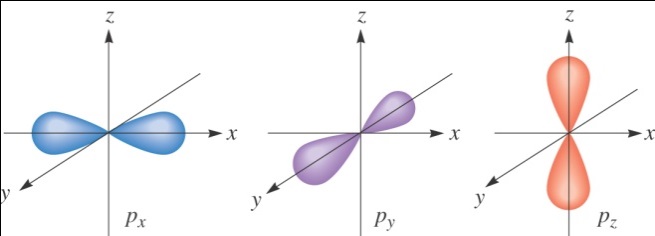 What kind of change (chemical, physical or nuclear) is described by each of the following examples?12.3 km26.2 L235 cm2384g0.22 L27.23 ccAtomic symbolAtomic NumberProtonsNeutronselectronsIsotope massIsotope notation F9910919Rh45455845103Au797911879197Os767611476190Pb2+828212580207Cation nameAnion nameCompound nameBa(NO3)2Barium ionNitrate ionBarium nitrateFe(OH)3Iron(III) ionHydroxide ionIron(III) hydroxideAg2SSilver ionSulfide ionSilver sulfideP2S3Diphosphorus trisulfideCation formulaAnion formulaCompound formulaAmmonium chlorideNH4+Cl-NH4ClLead(IV) sulfatePb4+SO42-Pb(SO4)2Aluminum oxideAl3+O2-Al2O3Tetrasulfur octabromideS4Br8Column AColumn BColumn C (anything similar)1. Summer SausageHMChunky, Brown2. SteamCGas, Hot3. Salt WaterSLiquid, Clear 4. Pencil lead (Pb)EGrey, Solid5. Dirt HMBrown, Solid6. Pepsi HMBrown, Liquid7. Silver (Ag)ESilver, Solid8. Toothpaste (Na2HPO4)CWhite, Thick9. A burrito HMMulti-colored, Solid10. Italian Dressing HMLiquid, Greasy11. Chicken SoupHMLiquid/Solid, Brown12. Lemonade SYellow, Liquid134513f orbital d orbitals orbitalp orbitalnone of the abovenone of the abovea) 	a worn tire						A physical changeb) limewater that turns whiteA chemical changec) 	a bracelet that tarnishesA chemical changed) the fission of a uranium nucleus				 	 A nuclear transformatione) rusting ironA chemical changef) mercury that expands in hot weatherA physical changeg) 	the fusion of the nuclei of several atoms		A nuclear transformationh) food being transformed into energy ransforment en énergie.		 A chemical changei) salt dissolving in waterA physical changej) radium emitting radiationA nuclear transformation